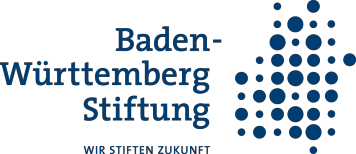  	   Leitfaden 	Ausschreibung Internationale Spitzenforschungder Baden-Württemberg Stiftung gGmbHvom November 2019Die Anträge müssen bis zum 3.3.2020 (Ausschlussfrist) eingereicht werden. Bitte nutzen Sie dazu das Internetportal „PT-Outline“ unter der Adresse https://ptoutline.eu/app/bwst_isf2019.Im Portal ist eine vom Rektorat der Hochschule bzw. der Leitung der Forschungseinrichtung unterzeichnete PDF-Datei des Projektantrags hochzuladen.Die Vorlage einer Unterschrift im Original per Post oder Fax ist nicht erforderlich.Bitte verwenden Sie für den Projektantrag die Mustervorlage und löschen Sie die kursiven Hinweise, bevor Sie den Antrag einreichen. Der Antrag soll maximal 20 Seiten umfassen (Arial, Schriftgröße 11). Die Seitenvorgabe berücksichtigt die englische und die deutsche Beschreibung des Projekts, zuzüglich der verbindlichen Erklärung des internationalen Partners bzw. der internationalen Partnerin.Sollten Sie Fragen haben, kontaktieren Sie bitte denDLR ProjektträgerHeinrich-Konen-Straße 153227 BonnIhre Kontaktpersonen sindBitte denken Sie daran, dass im Internetportal „PT-Outline“ ein detaillierter Finanzierungsplan für Ihr Projekt eingestellt werden muss. Erläutern Sie dort die geplanten Kosten in jeder Position entlang der folgenden Vorgaben:Im Folgenden finden Sie eine Mustervorlage für Ihren Antrag.Project descriptionTitleTitel des ProjektsInstitutionKontaktdaten der antragstellenden EinrichtungEinrichtungPostadresseTelefonFaxE-MailPrincipal InvestigatorTitel, Vorname und NameInstitut, AbteilungPostadresseTelefonFaxE-MailProject duration (months)Maximal 36 MonateCostIn welcher Höhe benötigen Sie Mittel für das Projekt (in Euro)? Bitte geben Sie die Gesamtsumme in netto und brutto an.Thematic classificationThematische Einordnung des Projekts in eines der Programme der Stiftung: o	Lebenswissenschaften,o	Umwelt und Nachhaltigkeit oder o	Neue Technologien.Executive summaryKurzdarstellung des geplanten Projekts (max. 1600 Zeichen): Erläutern Sie die wichtigsten Ziele, die zu erwartenden Ergebnisse und deren Nutzen sowie die methodische Vorgehensweise. Bitte vermeiden Sie Abkürzungen.Aim of the projectWas ist das Thema des Projekts? Welche Ziele und Forschungsfragen werden verfolgt?Relevance, innovation and future impactPerspektiven des ProjektsDarstellung des Innovationsgehaltes des ProjektsIntegration in das strategische Profil der Hochschule bzw. der außeruniversitären ForschungseinrichtungBedeutung für die wissenschaftliche Positionierung der Hochschule bzw. der außeruniversitären Forschungseinrichtung und der baden-württembergischen Forschungslandschaft insgesamt, im internationalen Wettbewerb und auf dem betreffenden Forschungsfeld.Angaben zur Qualifikation der internationalen Spitzenwissenschaftlerin/ des internationalen Spitzenwissenschaftlers:Kurzfassung des Lebenslaufs,Forschungsbereich und Expertise,relevante Publikationen.Bitte beschreiben Sie den aktuellen Stand der Wissenschaft und Forschung, auf dem das Projekt aufbaut. Inwiefern geht das Projekt über diesen Stand hinaus?Work planBitte beschreiben Sie das geplante Arbeitsprogramm. Die einzelnen Arbeitspakete müssen schlüssig dargestellt werden.MilestonesBitte legen Sie für das Projekt halbjährliche inhaltliche Meilensteine fest, die überprüft werden können.Preliminary work and referencesStellen Sie kurz die fachliche Expertise und die einschlägigen Arbeiten der Projektleitung und ggf. der beteiligten Forschungsgruppenmitglieder dar. Listen Sie Ihre projektrelevanten Publikationen aus den letzten 5 Jahren auf (maximal 5).InfrastructureBitte machen Sie Angaben zur verfügbaren apparativen und personellen Forschungsausstattung, insoweit sie zur Durchführung des Projektes erforderlich ist.Deutsche Kurzfassung des ProjektsKurzdarstellung des geplanten Projekts (max. 1600 Zeichen): Erläutern Sie die wichtigsten Ziele, die zu erwartenden Ergebnisse und deren Nutzen sowie die methodische Vorgehensweise.Bitte vermeiden Sie Abkürzungen.Bitte beschreiben Sie das geplante Arbeitsprogramm. Dabei müssen die einzelnen Arbeitspakete schlüssig dargestellt werden.Bitte listen Sie die halbjährlichen Meilensteine für Ihr Projekt auf.Authorized signature / Unterschrift des AntragstellersUnterschrift des Rektorats der Hochschule bzw. der Leitung der Forschungseinrichtung (nicht der Projektleitung).Ort, Datum	Name, FunktionVerbindliche Erklärung des internationalen PartnersBitte fügen Sie eine verbindliche Erklärung bei, dass der internationale Partner bzw. die internationale Partnerin das beantragte Forschungsprojekt an der antragstellenden Hochschule oder Forschungseinrichtung in Kooperation mit der Projektleitung durchführen würde.Dr. Amke HesseTel.: 0228 3821 1676E-Mail: amke.hesse@dlr.deDr. Bettina PetersTel.: 0228 3821 1222E-Mail: bettina.peters@dlr.deMilestoneDescriptionMonth16212318424530636MeilensteinBeschreibungMonat16212318424530636